Masallar Uyutur mu?                                                                                                                         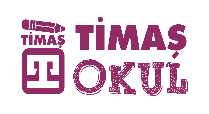 Çocuk gelişiminde, uyku eğitimi geniş yer tutar. Bunun sebebi doğumundan itibaren özellikle de ilk 6 ayda bebeğin vaktinin çoğunu uykuda geçirmesidir. Altı aydan sonra gün içinde daha uzun süreli uyanık kalan bebek, dış dünyayla da iletişimini arttırmıştır.Bebeklikten itibaren uyku ritüelini oluşturmak için çeşitli rutinlerin yapılması gerekir. Uyku öncesi banyo, masaj, odanın karanlık olması, uykuya eşlik edecek bir nesne ve bunların yanında olmazsa olmaz hikayeler, masallar. Üçüncü aydan itibaren yatağında kendi kendine elleriyle, parmaklarıyla oynayan yine kendince sesler çıkaran bebekleri hikaye ve masallarla bu yaştan itibaren tanıştırmak, onları hayata hazırlamanın en etkili yoludur.Yaşlarına göre onlara okunacak kitaplar, anlatılacak masallar elbette farklı olacaktır. Altı aydan itibaren kendi oturabilen bebek, kalın sayfalı ve içinde duyusal materyaller bulunduran kitaplarla tanıştırılabilir. Bunun yanında kuklalar ve müzikle destekli kısa cümleli anlatılar, söylenen şarkılara eklenen olaylar, onun epey dikkatini çekecektir.Kitapla ve masalla gün içinde de tanışan bebek, uyku öncesi okunan ve anlatılan masallarla farkında olmadan geleceğe de hazırlanmış olacaktır. İnsanoğlunun en büyük özelliği merak duygusudur. Bu duygu bilinmezin gizeminden kaynaklanır. Her akşam siz çocuğa farklı etkinliklerle masallar okuduğunuzda, onu farkında olmadan hayatın çetrefilli yollarına da hazırlamış olursunuz.Dolasıyla aslında uyutmak üzere yaptığınız bu anlatma eyleminin, aslında çocuğun uyanık olmasına vesile olacağını zamanla fark edersiniz. Şehrazat’ın da Şah Şehriyara’a yaptığı gibi…Bin Bir Gece Masallarında, karısı tarafından aldatılan kral, hayatına giren kadınları öldürerek intikam almaktadır. Ta ki Şehrazad’la karşılaşana kadar. Şehrazad, her akşam krala ertesi gün devamı olan hikayeler anlatarak, hem kendi hayatta kalmış hem de kendinden başka kadınların öldürülmesini de engellemiştir. Kitabın sonunda kraldaki değişimlerin,*Kralın uyanık hale getirilmesi*Güçsüzleşmesi*Merak duygusunun kralı eylemsiz ve zararsız hale getirmesi*Yaptığı yanlışlığı fark etmesi şeklinde olduğunu görüyoruz. Hikayeler ve masallar bizi farkında olmadan tehlikelere karşı ayakta tutuyor. Çocuklara bebeklikten itibaren uyku öncesi okunan ve anlatılan masallar da aynı işlevi gerçekleştiriyor. Çocuk, anlatı içindeki karakterin macerasıyla uykuya dalıyor ve bilinçaltına yer edenler uyku anında pekişiyor. Böylece çocuk, büyüdükçe, masal ve hikayelerdeki gizemle hayatta karşılaştığı zorluklarla mücadele etmesi gerektiğinin farkına varıp, çözüm odaklı düşünmeye çaba sarf ediyor.Bebeklikten itibaren hikaye kitapları ve masallarla tanıştırılacak çocuk için kitap seçerken de bazı hususlara dikkat etmek gerekir. Yoksa kaş yapayım derken göz çıkarırız. Kitap seçiminde dikkat edilecek hususlar,1.Kitapların biçimsel özellikleri önemlidir.(Kitabın boyutu, kağıt seçimi, kitabın kapağı, sayfa düzeni, resimler ve harfler)2.Konu, yazar ve çizer tarafından açık, kesin ve yalın bir şekilde ortaya konulmalıdır.3)Çocuk, kitaptaki kahramanla özdeşim kurar. Kahramanlar hem fiziksel hem kişilik özellikleriyle ilginç ve sevimli olmalıdır.4)Düşünce ve olaylar bir düzen içinde verilmelidir.5)Tek özne ve yüklemden oluşan, kısa ve yalın bir dil kullanılmalıdır.6)Yazım ve noktalama işaretleri yerli yerinde kullanılmalıdır.7)Mümkün olduğunca somut anlamlı sözcükler kullanılmalıdır.8)Kitap mesajı direkt vermemeli, eğlendirirken düşündürmelidir.Bebeklikten itibaren anlatılan masallarda da yaş özellikleri dikkate alınmalıdır. 0-2 yaş, en fazla iki kelimelik cümlelerle anlatı yapılmalı, somutlaştırmak için sade çizimli kalın sayfalı kitaplar, banyo kitapları ve kuklalardan faydalanılmalıdır.3-4 yaş, en fazla dört kelimelik cümleler kurulmalı ve bol ritimli anlatılar yapılmalıdır. (Masal tekerlemelerine ritim eklenebilir.)4-5 yaş, dörtten fazla kelimeli cümleler kurulabilir. Hayvan ve peri masalları anlatılabilir.7 yaş ve sonrası için de iç içe geçmiş zincirleme masallar anlatılabilirÖzellikle uyku öncesi okunan kitapların ve anlatılan masalların etkisinin, büyüdüklerinde görülmesi de ayrı bir keyif olacaktır. Ve bebeklikten itibaren alıştığı bu anlatılar, büyüdükçe de devam edecektir. Çocuk farkında olmadan duygularını rahat ifade edecek ve geleceğine yön verecektir.									Fatma Geçer Devrim									Türkolog, eğitmen, anlatıcıAnahtar kelimeler: masal, çocuk gelişimi, uyku eğitimi, ritüel, anlatı, etkinlik, Bin Bir Gece Masalları, merak duygusu, bilinçaltı, gizem, çözüm odaklı, kitap seçimi, ritimli anlatı, tekerleme, kişilik özellikleri, hayvan masalları, peri masalları